Publicado en Madrid el 11/02/2019 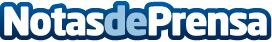 Venze propone planes de ocio accesible para hacer en Madrid este invierno Exposiciones, gastronomía por la capital, tours guiados y senderismo por la Sierra de Madrid son algunos de los planes de ocio adaptados y accesibles para las personas con movilidad reducida. VENZE, primera aplicación que permite a personas con movilidad reducida u otra discapacidad solicitar vehículos 100% accesibles en la Comunidad de Madrid, es una buena alternativa para moverse por la capitalDatos de contacto:Patricia Moraleda EsclapésNota de prensa publicada en: https://www.notasdeprensa.es/venze-propone-planes-de-ocio-accesible-para Categorias: Madrid Entretenimiento Solidaridad y cooperación Dispositivos móviles Movilidad y Transporte http://www.notasdeprensa.es